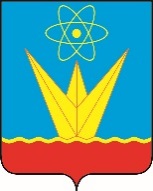 Счетная палата  ЗАТО г. ЗЕЛЕНОГОРСКА КРАСНОЯРСКОГО КРАЯ663690, Красноярский край, г. Зеленогорск, ул. Мира, 15, тел. (391-69) 3-06-11, 3-09-11http://www.spzgr.ru 	e-mail: pred@spzgr.ru Отчет о деятельности Счетной палатыЗАТО г. Зеленогорска за 2021 годНастоящий отчет подготовлен в соответствии со статьей 19 Федерального закона от 07.02.2011 № 6-ФЗ «Об общих принципах организации и деятельности контрольно-счетных органов субъектов Российской Федерации и муниципальных образований», статьей 16 Положения о Счетной палате ЗАТО г. Зеленогорска, утвержденного решением Совета депутатов ЗАТО г Зеленогорска от 28.11.2013 № 44-153р. Отчет содержит информацию об основных направлениях деятельности Счетной палаты ЗАТО г. Зеленогорска (далее – Счетная палата) в 2021 году, о проведённых контрольных и экспертно-аналитических мероприятиях, их общих результатах, о принятых объектами проверок мерах по устранению выявленных нарушений и недостатков, а также о выполнении рекомендаций Счетной палаты.В отчете отражены результаты организационной и информационной деятельности Счетной палаты, а также планируемые приоритетные направления деятельности на 2022 год.Общие сведенияОбладая бюджетными полномочиями в сфере внешнего муниципального финансового контроля, установленными федеральными законами, законами Красноярского края, Уставом города Зеленогорска Красноярского края и другими нормативными правовыми актами, Счетная палата в 2021 году осуществляла свою деятельность на основании утвержденного плана работы с учетом предложений Главы ЗАТО г. Зеленогорска, предложений надзорных и правоохранительных органов. Счетная палата обладает организационной и функциональной независимостью и осуществляет свою деятельность самостоятельно, подотчетна Совету депутатов ЗАТО г. Зеленогорска.Правовые основы Счетной палаты ЗАТО г. Зеленогорска (далее – Счетная палата), как органа внешнего муниципального финансового контроля, определены следующими нормативными правовыми актами:Бюджетным кодексом Российской Федерации (далее – БК РФ);Федеральным законом от 07.02.2011 № 6-ФЗ «Об общих принципах организации и деятельности контрольно-счетных органов субъектов Российской Федерации и муниципальных образований» (далее – Федеральный закон                          № 6-ФЗ); Уставом города Зеленогорска Красноярского края (далее – Устав города);Положением о Счетной палате ЗАТО г. Зеленогорска, утвержденным решением Совета депутатов ЗАТО г. Зеленогорска от 28.11.2013 № 44-253р (далее – Положение о Счетной палате); Положением о бюджетном процессе в городе Зеленогорске, утвержденным решением Совета депутатов ЗАТО г. Зеленогорска от 30.10.2019 № 15-68р (далее – Положение о бюджетном процессе).Фактическая численность сотрудников Счетной палаты в 2021 году осталась неизменной и составила 3 человека.Все сотрудники Счетной палаты имеют высшее профессиональное образование.Счетная палата является постоянно действующим органом внешнего муниципального финансового контроля. Основные направления деятельности Счетной палаты в 2021 годуВ 2021 году Счетная палата осуществляла экспертно-аналитическую, контрольную и информационную деятельность в соответствии с планом работы на 2021 год, утвержденным приказом председателя Счетной палаты от 22.12.2020 № 48.В целях выполнения поставленных задач, организация деятельности Счетной палаты строится на принципах законности, объективности, эффективности, независимости, открытости и гласности, соблюдения профессиональной этики, что предусматривало:– организацию и проведение оперативного контроля за исполнением бюджета города Зеленогорск в отчетном году;– проведение контрольных мероприятий;– экспертизу проекта бюджета города;– проведение внешней проверки годового отчета об исполнении бюджета города Зеленогорска;– финансово-экономическую экспертизу проектов муниципальных правовых актов, затрагивающих вопросы бюджета города Зеленогорска.Деятельность Счетной палаты в отчетном периоде была направлена на повышение эффективности использования бюджетных ресурсов, выявление и предотвращение причин нарушений при использовании средств бюджета города Зеленогорска и муниципальной собственности.Основные итоги деятельности Счетной палаты в 2021 годуВ течение 2021 года проведено 5 экспертно-аналитических мероприятий, по результатам проведения которых подготовлено и направлено в органы местного самоуправления 13 экспертных заключений.Проведено 5 контрольных мероприятий, одно из которых закончено в январе 2022 года в связи с продлением срока его проведения. Мероприятиями и проверками было охвачено 9 главных администраторов бюджетных средств, 3 муниципальных учреждения. Объем финансовых средств, охваченных мероприятиями Счетной палаты, составил 2 703 845,0 тыс. руб. Объем проверенных бюджетных средств при проведении контрольных мероприятий, завершенных в 2021 году, составил 91 607,7 тыс. руб. Объем выявленных финансовых нарушений при использовании бюджетных средств составил в общей сумме 43 782,9 тыс. руб. Счетной палатой выявлено неэффективное использование бюджетных средств на сумму 29,9 тыс. руб.Обнаружено нарушений при ведении бухгалтерского учета на сумму            40,5 тыс. руб.Нецелевого использования бюджетных средств в ходе проведения контрольных мероприятий в 2021 году не выявлено.Отчеты о результатах контрольных мероприятий в течение года представлялись Совету депутатов ЗАТО г. Зеленогорска, Главе ЗАТО г. Зеленогорска. По результатам проверок, проведенных Счетной палатой в 2021 году, внесено два представления об устранении выявленных нарушений, материалы по четырем мероприятиям направлены в правоохранительные органы.Экспертно-аналитическая деятельность4.1. Внешняя проверка годового отчета об исполнении бюджета города Зеленогорска за 2020 год и предшествующая ей проверка достоверности, полноты и соответствия нормативным требованиям составления и представления бюджетной отчетности по главным администраторам бюджетных средствЦелью экспертно-аналитических мероприятий являлось:– установление полноты и достоверности данных об исполнении местного бюджета города Зеленогорска;– установление соответствия исполнения местного бюджета города Зеленогорска финансовым органом и главными администраторами бюджетных средств положениям бюджетного законодательства.– оценка исполнения местного бюджета города Зеленогорска.Счетной палатой проведена оценка полноты и достоверности бюджетной отчетности и сравнительный анализ показателей исполнения бюджета с показателями бюджета на начало и конец 2020 года, а именно: доходов бюджета; расходов бюджета; дефицита местного бюджета; резервного фонда; расходов на капитальное строительство; расходов на капитальный ремонт.Внешняя проверка годового отчета об исполнении местного бюджета подтверждает его достоверность. Вместе с тем, Счетная палата периодически указывает на недостатки, касающиеся данных бюджетной отчетности главных администраторов бюджетных средств. В соответствии с БК РФ и Положением о бюджетном процессе по результатам внешней проверки Счетной палатой подготовлено заключение на отчет об исполнении местного бюджета за 2020 год.4.2. Экспертиза проектов решений Совета депутатов ЗАТО 
г. Зеленогорска «О внесении изменений в решение Совета депутатов ЗАТО г. Зеленогорска от 19.12.2019 № 16-69р «О местном бюджете города Зеленогорска на 2021 год и плановый период 2021-2022 годов»В соответствии с Положением о бюджетном процессе Счетная палата провела финансово-экономическую экспертизу двух проектов решений о внесении изменений в решение о местном бюджете. По всем проектам решений подготовлены заключения и направлены в Совет депутатов ЗАТО                                 г. Зеленогорска.Счетной палатой проверено соответствие вносимых изменений в местный бюджет требованиям БК РФ и Положения о бюджетном процессе, проведен сравнительный анализ показателей действующего бюджета и показателей бюджета после внесения в него изменений.В результате проведенной экспертизы у Счетной палаты замечания к проектам решений о внесении изменений в решение о местном бюджете отсутствовали.4.3. Экспертиза проекта решения Совета депутатов ЗАТО 
г. Зеленогорска «О местном бюджете города Зеленогорска на 2022 год и на плановый период 2023-2024 годов»Основными задачами экспертизы проекта бюджета на очередной финансовый год и на плановый период являются:– определение соответствия действующему законодательству и нормативным правовым актам органов местного самоуправления проекта решения о бюджете на очередной финансовый год и на плановый период, а также документов и материалов, представляемых одновременно с ним в Совет депутатов ЗАТО г. Зеленогорска;– определение обоснованности, целесообразности и достоверности показателей, содержащихся в проекте решения о бюджете на очередной финансовый год и на плановый период, документах и материалах, представляемых одновременно с ним;– оценка качества прогнозирования доходов бюджета, расходования бюджетных средств, а также эффективности межбюджетных отношений.Счетной палатой проведена оценка соответствия текстовых статей проекта бюджета на соответствие федеральному, региональному законодательству, проанализированы доходы местного бюджета, безвозмездные поступления и расходы местного бюджета на 2021 год и на плановый период 2022 и 2023 годов в сравнении с оценочными показателями исполнения бюджета 2021 года.В соответствии с БК РФ и Положением о бюджетном процессе по результатам экспертизы Счетной палатой подготовлено заключение на проект решения Совета депутатов ЗАТО г. Зеленогорска «О местном бюджете города Зеленогорска на 2022 год и на плановый период 2023-2024 годов». Контрольная деятельность в 2021 годуСчетная палата, исполняя полномочия по контролю законности и результативности использования средств местного бюджета, провела три контрольных мероприятия. По результатам этих мероприятий установлено нарушений на общую сумму около 42 616,1 тыс. руб., в связи с чем Счетной палатой даны рекомендации по совершенствованию внутреннего финансового аудита, призванного исключить неэффективное использование бюджетных средств и минимизировать бюджетные риски при закупочной деятельности.В ходе проведения контрольных мероприятий установлены нарушения трудового, бюджетного законодательства Российской Федерации, законодательства о закупках и иных нормативных правовых актов по использованию бюджетных средств, за совершение которых предусмотрена административная ответственность в соответствии с Кодексом Российской Федерации об административных правонарушениях.В рамках полномочий по контролю за соблюдением установленного порядка управления и распоряжения муниципальным имуществом выявлены нарушения законодательства в части несоблюдения правил и требований, установленных для ведения реестра муниципального имущества органами местного самоуправления, нарушений в бюджетном учете имущества казны.Допускались случаи передачи муниципального имущества, закрепленного за учреждением на праве оперативного управления, в аренду без согласия собственника муниципального имущества. Поставлены на учет ранее не учтенные объекты муниципального имущества, приняты дополнительные меры по недопущению нарушений бухгалтерского учета.Все контрольные мероприятия проводились с применением аудита в сфере закупок. В ходе проведения мероприятий было проверено 62 закупки на сумму 81 058,9 тыс. руб., выявлено 116 нарушений на сумму 38 910,3 тыс. руб., основная часть которых связана с нарушением федерального законодательства, в том числе: – несоответствие контракта (договора) требованиям, предусмотренным документацией (извещением) о закупке, протоколам закупки, заявке участника закупки;– нарушения условий реализации контрактов (договоров), в том числе сроков реализации, включая своевременность расчетов по контракту (договору);– приемка и оплата поставленных товаров, выполненных работ, оказанных услуг, несоответствующих условиям контрактов (договоров).6.  Обеспечение деятельности Счетной палаты6.1.  Деятельность по взаимодействию и сотрудничествуСчетная палата является членом Совета контрольно-счетных органов Красноярского края. Основными формами сотрудничества со Счетной палатой Красноярского края являются: обмен методической, правовой и аналитической информацией, представляющей взаимный интерес; обмен опытом; совершенствование методологического обеспечения деятельности Счетной палаты.  На основании запросов в адрес Счетной палаты Красноярского края за 2021 год было направлено 7 отчетов о нашей деятельности.В соответствии с соглашением о сотрудничестве и взаимодействии между Счетной палатой и Финансовым управлением Администрации ЗАТО г.Зеленогорска продолжена работа в пределах своих компетенций при осуществлении внешнего и внутреннего муниципального финансового контроля в целях комплексного подхода и эффективности проведения контрольных и экспертно-аналитических мероприятий.В 2021 году на основании соглашения о сотрудничестве между Счетной палатой и прокуратурой ЗАТО г.Зеленогорск проведено совместное контрольное мероприятие. Кроме того, в рамках данного соглашения Счетная палата направляла все материалы по результатам контрольных мероприятий в прокуратуру ЗАТО г.Зеленогорск.В отчетном периоде председатель Счетной палаты принимала участие в заседании межведомственной рабочей группы по противодействию правонарушениям при реализации национальных проектов, на котором рассматривались вопросы о проводимой работе по эффективной реализации национальных проектов на территории города Зеленогорска.6.2. Противодействие коррупцииВ соответствии с Федеральным законом № 6-ФЗ в ходе обеспечения Счетной палатой мер по противодействию коррупции особое внимание уделялось вопросам предупреждения коррупции, в том числе выявлению и последующему устранению ее причин.При проведении контрольных мероприятий Счетной палатой выявлялись нарушения коррупционной направленности, коррупционные риски. В целях обеспечения доступности информации о деятельности Счетной палаты на сайте Счетной палаты функционирует информационный ресурс «Противодействие коррупции», на котором размещены:актуальные нормативные документы по противодействию коррупции;сведения о доходах, расходах, об имуществе и обязательствах имущественного характера руководителя и служащих Счетной палаты;материалы по соблюдению требований к служебному поведению муниципальных служащих и урегулированию конфликта интересов.В 2021 году продолжено сотрудничество между Счетной палатой и ОМВД России по ЗАТО г. Зеленогорск на основании соглашения о взаимодействии. В 2022 году работа по взаимодействию при определении коррупционных рисков будет продолжена. 6.3. Деятельность по обеспечению информационной открытостиВ соответствии с Федеральным законом от 09.02.2009 № 8-ФЗ «Об обеспечении доступа к информации о деятельности государственных органов и органов местного самоуправления» и требованиями статьи 19 Федерального закона № 6-ФЗ вся информация о деятельности Счетной палаты размещается на официальном сайте Счетной палаты в информационно-телекоммуникационной сети Интернет. Информация о деятельности Счетной палаты включает в себя планы работы, результаты проведения контрольных и экспертно-аналитических мероприятий, ежегодные отчеты о работе Счетной палаты, нормативно-правовую базу. На официальном сайте в единой информационной системе в сфере закупок размещается обобщенная информация о результатах осуществления деятельности Счетной палаты по аудиту в сфере закупок товаров (работ и услуг).На основании заключенного соглашения осуществляется информационное взаимодействие с Управлением Федерального казначейства по Красноярскому краю.Счетная палата, являясь органом, подотчетным представительному органу местного самоуправления, осуществляет постоянное взаимодействие с Советом депутатов ЗАТО г. Зеленогорска. Председатель Счетной палаты в 2021 году принимала участие в работе постоянных комиссий, заседаниях Совета депутатов ЗАТО г. Зеленогорска по вопросам, входящим в компетенцию контрольного органа. Представленные отчеты и заключения о проведенных контрольных и экспертно-аналитических мероприятиях информировали депутатов о деятельности Счетной палаты.6.4. Методологическое обеспечениеВ 2021 году Счетная палата руководствовалась и использовала в своей работе семь стандартов финансового контроля и три стандарта организации деятельности.Сотрудники Счетной палаты работают над совершенствованием своего профессионального уровня, используют в своей деятельности материалы видеоконференций, лекций, семинаров и другие методические и методологические материалы, размещаемые на портале Счетной палаты Российской Федерации.В 2021 году реализованы меры по повышению квалификации                                   всеми специалистами по дополнительным образовательным программам.Федеральным законом от 01.07.2021 № 255-ФЗ внесены изменения в Федеральный закон от 07.02.2011 № 6-ФЗ «Об общих принципах организации и деятельности контрольно-счетных органов субъектов Российской Федерации и муниципальных образований», предусматривающие раскрытие функционала контрольно-счетных органов как участников стратегического планирования.  Уточнен перечень полномочий по оценке реализуемости, рисков и результатов достижения целей, предусмотренных документами социально-экономического развития муниципального образования. Закреплено право контролировать состояние муниципального внутреннего и внешнего долга, проводить аудит в сфере закупок товаров, работ и услуг в соответствии с Федеральным законом «О контрактной системе в сфере закупок товаров, работ, услуг для обеспечения государственных и муниципальных нужд».Изменен статус председателя Счетной палаты.В отчетном периоде проводилась работа по совершенствованию правовой и методологической базы. Счетная палата приняла участие в реализации изменений законодательства о деятельности контрольно-счетных органов по внесению изменений в Устав города, внесены изменения в Положение о Счетной палате.6.5. Финансовое обеспечение деятельностиСредства на финансовое обеспечение деятельности Счетной палаты предусматриваются в местном бюджете в соответствии с классификацией расходов бюджетов Российской Федерации в объеме, позволяющем обеспечивать возможность осуществления возложенных на нее полномочий. Счетной палате на 2021 год утверждены бюджетные ассигнования в сумме 4 619,1 тыс. руб. Смета Счетной палаты исполнена в объеме 96,9 % по целевому назначению в пределах утвержденных лимитов бюджетных обязательств.7. ЗаключениеПлан работы Счетной палаты на 2021 год выполнен. С учетом предложений прокуратуры ЗАТО г.Зеленогорск, ОМВД России по ЗАТО г. Зеленогорск утвержден план работы Счетной палаты на 2022 год, определены ключевые тематики по 5 контрольным мероприятиям.Формирование плана работы на 2022 год осуществлено Счетной палатой с использованием элементов риск-ориентированного подхода, когда актуальность и целесообразность включения предложенных мероприятий определяется с учетом наличия наибольших рисков возникновения нарушений, которые потенциально могут приводить к негативным последствиям для бюджета и муниципальной собственности. Основной задачей Счетной палаты остается контроль соблюдения принципов законности, эффективности и результативности использования бюджетных средств на всех уровнях и этапах бюджетного процесса, повышение востребованности результатов мероприятий, работа по обеспечению принципов гласности и открытости. Также будет продолжена работа по профилактике правонарушений в бюджетной сфере, взаимодействие с другими контрольными и надзорными органами по противодействию коррупции в рамках заключенных со Счетной палатой соглашений. Постоянным и непрерывным останется контроль устранения выявленных Счетной палатой нарушений и недостатков, а также мониторинг выполнения рекомендаций по проведенным мероприятиям.Председатель Счетной палатыЗАТО г. Зеленогорска				                                          Т.М. Тихонова 15.03.2022Приложениек отчету Счетной палаты        ЗАТО г. ЗеленогорскаОбобщенная информацияо деятельности Счетной палаты ЗАТО г. Зеленогорска
в 2021 годуКонтрольная деятельностьКонтрольная деятельностьКонтрольная деятельность1.Общее количество проведенных контрольных мероприятий52.Количество объектов, охваченных при проведении контрольных мероприятий 53.Общий объем проверенных бюджетных средств (тыс. руб.)91 774,54.Выявлено финансовых нарушений при использовании бюджетных средств (тыс. руб.), в том числе:43 782,94.1.нецелевое использование бюджетных средств (тыс. руб.)04.2.прочие нарушения (тыс. руб.)43 782,95.Выявлено нарушений ведения бухгалтерского учета                    (тыс. руб.) 40,56.Выявлено неэффективное использование бюджетных средств (тыс. руб.)29,9Экспертно-аналитическая деятельностьЭкспертно-аналитическая деятельностьЭкспертно-аналитическая деятельность7.Проведено экспертно-аналитических мероприятий58.Подготовлено экспертных заключений13Реализация результатов контрольных и экспертно-аналитических мероприятийРеализация результатов контрольных и экспертно-аналитических мероприятийРеализация результатов контрольных и экспертно-аналитических мероприятий9.Направлено представлений210.Направлено предписаний011.Привлечено лиц к дисциплинарной ответственности012.Составлено протоколов об административном правонарушении013.Количество материалов, направленных в правоохранительные органы по итогам проверок4